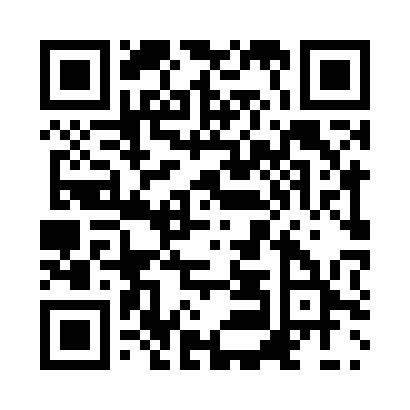 Prayer times for Jagatber, BangladeshWed 1 May 2024 - Fri 31 May 2024High Latitude Method: NonePrayer Calculation Method: University of Islamic SciencesAsar Calculation Method: ShafiPrayer times provided by https://www.salahtimes.comDateDayFajrSunriseDhuhrAsrMaghribIsha1Wed4:035:2612:013:316:367:592Thu4:025:2512:013:316:368:003Fri4:015:2512:013:316:378:014Sat4:005:2412:003:316:388:015Sun3:595:2312:003:316:388:026Mon3:585:2212:003:316:398:037Tue3:575:2212:003:306:398:048Wed3:565:2112:003:306:408:049Thu3:565:2012:003:306:408:0510Fri3:555:2012:003:306:418:0611Sat3:545:1912:003:306:418:0712Sun3:535:1912:003:306:428:0813Mon3:525:1812:003:296:428:0814Tue3:525:1712:003:296:438:0915Wed3:515:1712:003:296:448:1016Thu3:505:1612:003:296:448:1117Fri3:495:1612:003:296:458:1118Sat3:495:1512:003:296:458:1219Sun3:485:1512:003:296:468:1320Mon3:475:1512:003:296:468:1421Tue3:475:1412:003:296:478:1422Wed3:465:1412:003:296:478:1523Thu3:465:1312:013:296:488:1624Fri3:455:1312:013:296:488:1725Sat3:445:1312:013:296:498:1726Sun3:445:1212:013:296:498:1827Mon3:445:1212:013:286:508:1928Tue3:435:1212:013:286:508:1929Wed3:435:1212:013:296:518:2030Thu3:425:1112:013:296:518:2131Fri3:425:1112:013:296:528:21